เอกสารทบทวนข้อตกลงการใช้บริการห้องปฏิบัติการอ้างถึงใบรับตัวอย่างเลขที่		       ชื่อหน่วยงาน							ลูกค้าส่งน้ำตัวอย่างที่ต้องการตรวจวิเคราะห์ที่หน่วยทดสอบคุณภาพและมาตรฐานผลิตภัณฑ์สุขภาพ  คณะเภสัชศาสตร์   ณ อาคารศูนย์เครื่องมือวิทยาศาสตร์ ชั้น 1  มหาวิทยาลัยอุบลราชธานี  โดยส่งตัวอย่าง พร้อมกรอกรายละเอียดในใบรับตัวอย่าง    (F-5.8(1)-1/1)2. 	ปริมาณน้ำที่ส่งตรวจวิเคราะห์น้ำดื่มบรรจุขวด 600 มล./ 950   มล. 	ส่งตรวจอย่างน้อย		12 	ขวดน้ำดื่มบรรจุถัง   5 ลิตร			ส่งตรวจอย่างน้อย  		2  	ถัง น้ำดื่มบรรจุถัง   20 ลิตร	      	ส่งตรวจอย่างน้อย  		1  	ถังน้ำแข็ง	        			ส่งตรวจอย่างน้อย		12 	ถุง3. 	วัน และเวลาที่รับตัวอย่างตรวจวิเคราะห์	วันจันทร์  - วันศุกร์ เวลา 08.30 น.  -  16.30 น.  ยกเว้นวันหยุดราชการ  4. 	อัตราค่าบริการ  4.1 ตรวจวิเคราะห์ทุกด้าน   		จำนวน  13 รายการ			อัตราค่าบริการ 	4,800   	บาท4.2 ตรวจวิเคราะห์ด้านกายภาพและเคมี  	จำนวน   8  รายการ			อัตราค่าบริการ   	2,400	บาท    ตรวจวิเคราะห์ด้านกายภาพและเคมี เฉพาะแต่ละพารามิเตอร์   (1) ความเป็นกรด – ด่าง (pH)				อัตราค่าบริการ 	200	บาท    (2) ปริมาณของแข็งทั้งหมด (Total Solid)			อัตราค่าบริการ 	250	บาท(3) ความกระด้างทั้งหมด (Hardness)			อัตราค่าบริการ 	300	บาท(4) ปริมาณคลอไรด์ (Chloride)				อัตราค่าบริการ 	300	บาท(5) ปริมาณไนเตรต (Nitrate)				อัตราค่าบริการ 	300	บาท(6) ปริมาณซัลเฟต (Sulfate)				อัตราค่าบริการ 	250	บาท    (7) ปริมาณเหล็ก  (Fe)					อัตราค่าบริการ 	400	บาท    (8) ปริมาณตะกั่ว (Pb)					อัตราค่าบริการ 	400	บาท4.3 ตรวจวิเคราะห์ด้านจุลชีววิทยา		จำนวน  5 รายการ			อัตราค่าบริการ 	2,400	บาท 4.3.1 ตรวจวิเคราะห์ด้านจุลชีววิทยา เฉพาะแต่ละพารามิเตอร์   	(9) โคลิฟอร์มแบคทีเรีย (Coliform  Bacteria)			อัตราค่าบริการ 	400	บาท(10) เอสเชอรีเชียโคโล  (E. coli)				อัตราค่าบริการ 	400	บาท(11) ซัลโมเนลลา (Salmonella  sp.)			อัตราค่าบริการ 	400	บาท(12) สแตฟฟีค็อกคัส  ออเรียส ( Staphylococus  aureus)		อัตราค่าบริการ 	400	บาท(13) คลอสตริเดียม เพอร์ฟริงเจนส์ (Clostridium  perfringens)	อัตราค่าบริการ 	400	บาท4.4 ตรวจวิเคราะห์คุณภาพน้ำประปาดื่มได้   	จำนวน  9 รายการ			อัตราค่าบริการ	2,800	บาท4.4.1	รายการตรวจวิเคราะห์ทางกายภาพและเคมีและด้านจุลชีววิทยา       (1) ความเป็นกรด – ด่าง (pH)				อัตราค่าบริการ 	200	บาท(2) ปริมาณของแข็งทั้งหมด (Total Solid)			อัตราค่าบริการ 	250	บาท(3) ความกระด้างทั้งหมด (Hardness)			อัตราค่าบริการ 	300	บาท(4) ปริมาณคลอไรด์ (Chloride)				อัตราค่าบริการ 	300	บาท(5) ปริมาณไนเตรต (Nitrate)				อัตราค่าบริการ 	300	บาทเอกสารทบทวนข้อตกลงการใช้บริการห้องปฏิบัติการ (ต่อ)(6) ปริมาณซัลเฟต (Sulfate)				อัตราค่าบริการ 	250	บาท(7) ปริมาณเหล็ก  (Iron)					อัตราค่าบริการ 	400	บาท(8) ปริมาณตะกั่ว (Lead)					อัตราค่าบริการ 	400	บาท(9) โคลิฟอร์มแบคทีเรีย (Coliform  Bacteria)			อัตราค่าบริการ 	400	บาท4.5 อัตราค่าบริการตรวจวิเคราะห์คุณภาพน้ำทางกายภาพ(1) สี						อัตราค่าบริการ 	170	บาท(2) ความขุ่น                               			อัตราค่าบริการ 	270	บาท4.6 อัตราค่าบริการตรวจวิเคราะห์คุณภาพน้ำทางด้านเคมี (โลหะหนัก)  จำนวน 26 รายการ  ตัวอย่างละ    	850   	บาท (1) เงิน	(2) อลูมิเนียม(3) สารหนู(4) แบเรียม(5) เบริลเลียม(6) แคลเซียม(7) แคดเมียม(8) โคบอลต์(9) โครเมียม(10) ทองแดง(11) เหล็ก(12) โพแทสเซียม	(13) แมกนีเซียม	(14) แมงกานีส(15) โมลิบดีนัม(16) โซเดียม(17) นิกเกิล(18) ตะกั่ว(19) พลวง(20) ซีลีเนียม(21) ดีบุก(22) สตรอนเทียม(23) ไทเทเนียม(24) ทาลเลียม(25) วาเนเดียม(26) สังกะสี4.7   กรณีที่ต้องการผลตรวจวิเคราะห์ด่วนเพิ่มค่าบริการ     ตัวอย่างละ     1,000      บาท	  5. 	วิธีการทดสอบ				5.1 การตรวจวิเคราะห์ด้านกายภาพและเคมีความเป็นกรด – ด่าง  (pH)			วิธี  Electrometric Methodปริมาณของแข็งทั้งหมด (Total  Solid)		วิธี  Gravimetric  methodความกระด้างทั้งหมด (Hardness)		วิธี  EDTA Titrimetric Methodปริมาณคลอไรด์ (Chloride)           		วิธี  Argentometric Methodซัลเฟต (Sulfate)			วิธี Turbidimetric methodไนเตรท (Nitrate)			วิธี Colorimetric, Brucine methodเหล็ก  (Iron)                                 	วิธี Atomic  Absorptionตะกั่ว (Lead)                            		วิธี Atomic  Absorption   เอกสารอ้างอิง  	 ความเป็นกรด – ด่าง (pH)	        วิธี  Electrometric Method    Andrew D Eaton, Lenore S Clesceri, Eugene W Rice and Rodger B Baird.  Standard method for the examination of water and wastewater.                22nd ed. Washington DC:Publication Office, 2012. 4500-H+ B. Electrometric Method. p. (4-92)-(4-96). เอกสารอ้างอิง       	ความกระด้างทั้งหมด (Total Hardness)     วิธี EDTA Titrimetric methodAndrew D Eaton, Lenore S Clesceri, Eugene W Rice and Rodger B Baird.  Standard Method for the examination of water and waste water.          22nd ed. Washington DC:Publication Office, 2012. 2340 C. EDTA Titrimetric Method. p. (2-44) – (2-47).เอกสารทบทวนข้อตกลงการใช้บริการห้องปฏิบัติการ เอกสารอ้างอิง     	คลอไรด์ (Chloride)     วิธี Argentometric methodAndrew D Eaton, Lenore S Clesceri, Eugene W Rice and Rodger B Baird.  Standard method  for the examination of water and waste water.                           22nd ed. Washington DC: Publication Office, 2012. 4500-Cl- B. Argentometric Method. p. (4-72)-(4-73).  เอกสารอ้างอิง	ปริมาณซัลเฟต	วิธี Turbidimetric methodAndrew D Eaton, Lenore S Clesceri, Eugene W Rice and Rodger B Baird.  Standard Method for the examination of water and waste water.              22nd ed. Washington DC:Publication Office, 2012. 4500-SO42-  E. Turbidimetric Method. p. (4-190) – (4-191).เอกสารอ้างอิง	ปริมาณไนเตรต	วิธี Colorimetric, Brucine methodMethod 352.1 Nitrogen, Nitrate (Colorimetric, Brucine). United States Environmental Protection Agency (EPA). 1971. [Online] Available:5.2 การตรวจวิเคราะห์ด้านจุลชีววิทยาโคลิฟอร์มแบคทีเรีย (Coliform  Bacteria)			วิธี MPN เอสเชอรีเชียโคโล  (E. coli)				วิธี Biochemical  testซัลโมเนลลา (Salmonella  sp.)				วิธี Membrane  filter  technique สแตฟฟีค็อกคัส  ออเรียส ( Staphylococus  aureus)		วิธี Membrane  filter  techniqueคลอสตริเดียม เพอร์ฟริงเจนส์ (Clostridium  perfringens)	วิธี Membrane  filter  technique6 .	ระยะเวลาการตรวจวิเคราะห์คุณภาพน้ำ 20 วันทำการ   นับตั้งแต่วันที่ห้องปฏิบัติการได้รับตัวอย่าง   และระยะเวลาส่งรายงานผล 1   สัปดาห์ กรณีส่งผลทางไปรษณีย์    กรณีที่ผู้ใช้บริการต้องการรับผลวิเคราะห์ด่วน ระยะเวลาการตรวจวิเคราะห์น้ำ ภายใน  15 วัน และส่งผลทางไปรษณีย์7. 	กรณีมีการเปลี่ยนแปลงข้อตกลง และสัญญาไม่ว่าจะเป็นการขอเปลี่ยนแปลงข้อตกลง และสัญญาจากผู้ใช้บริการ หรือห้องปฏิบัติการ- กรณีผู้ใช้บริการต้องการเปลี่ยนแปลงข้อตกลง และสัญญาที่ได้ตกลงไว้ ผู้ใช้บริการจะต้องแจ้งเจ้าหน้าที่หน่วยทดสอบคุณภาพและมาตรฐานผลิตภัณฑ์สุขภาพทราบถึงสาเหตุ เพื่อพิจารณา และดำเนินการตอบกลับผู้ใช้บริการ และจะต้องบันทึกการเปลี่ยนแปลงลงในแบบฟอร์มการเปลี่ยนแปลงข้อตกลง และสัญญา (F-4.4(1)-1/1) - กรณีห้องปฏิบัติการต้องการขอเปลี่ยนแปลงข้อตกลง และสัญญาจะต้องแจ้งให้ผู้ใช้บริการทราบถึงสาเหตุ และ เมื่อผู้ขอรับบริการยินยอมจะต้องบันทึกการเปลี่ยนแปลงลงในแบบฟอร์มเปลี่ยนแปลงข้อตกลง และสัญญา  (F-4.4(1)-1/1) - กรณีห้องปฏิบัติการมีปริมาณตัวอย่างค้างอยู่มากไม่สามารถรายงานผลการวิเคราะห์ในระยะเวลาปกติ เจ้าหน้าที่รับตัวอย่างแจ้งกลับผู้ใช้บริการทางโทรศัพท์ / โทรสาร โดยมีการบันทึกในแบบการเปลี่ยนแปลงข้อตกลงและสัญญา (F-4.4(1)-1/1)   ว่าห้องปฏิบัติการจะรายงานผลการวิเคราะห์ช้ากว่าปกติ     หากผู้ใช้บริการยินยอม จึงดำเนินการรับตัวอย่าง 8. 	หน่วยทดสอบคุณภาพและมาตรฐานผลิตภัณฑ์สุขภาพมีนโยบายไม่จ้างเหมาช่วง9. 	กรณีมีการเปลี่ยนแปลงสาระสำคัญของเอกสารนี้ห้องปฏิบัติการจะดำเนินการทบทวนเอกสารใหม่ (กรณีจำเป็น)   และแจ้งให้ผู้ใช้บริการทราบ10. 	กรณีผู้ใช้บริการร้องขอให้วิเคราะห์ผลการทดสอบซ้ำต้องร้องขอภายใน 5 วันหลังจากที่ได้รับผลการวิเคราะห์11. 	ห้องปฏิบัติการจะไม่มีการสรุปผลการวิเคราะห์ให้กับผู้ใช้บริการ   ผู้ใช้บริการจะต้องเปรียบเทียบผลการวิเคราะห์กับเกณฑ์มาตรฐานเอง12.	ผู้ใช้บริการสามารถขอเยี่ยมชมห้องปฏิบัติการได้ โดยทำจดหมายถึงคณบดีคณะเภสัชศาสตร์13.	กรณีผู้ใช้บริการมีข้อร้องเรียนสามารถแจ้งข้อร้องเรียนได้ทั้งทางโทรศัพท์และทางเอกสารกับเจ้าหน้าที่หน่วยฯ เพื่อจะได้ดำเนินการตรวจสอบและแจ้งผลการดำเนินการให้ผู้ร้องเรียนทราบต่อไปหมายเหตุ   คือ พารามิเตอร์การวิเคราะห์คุณภาพน้ำที่เข้าสู่ระบบ ISO/IEC 17025-2017ลงนาม				   		       	ลงนาม					       (				) 			        (		     			)                   ตัวแทนผู้ใช้บริการ                                   			          ผู้จัดการคุณภาพห้องปฏิบัติการ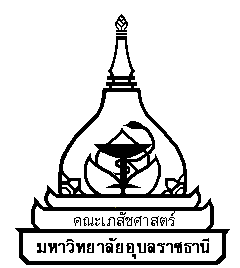 